Gewitter – Wenn es blitzt und kracht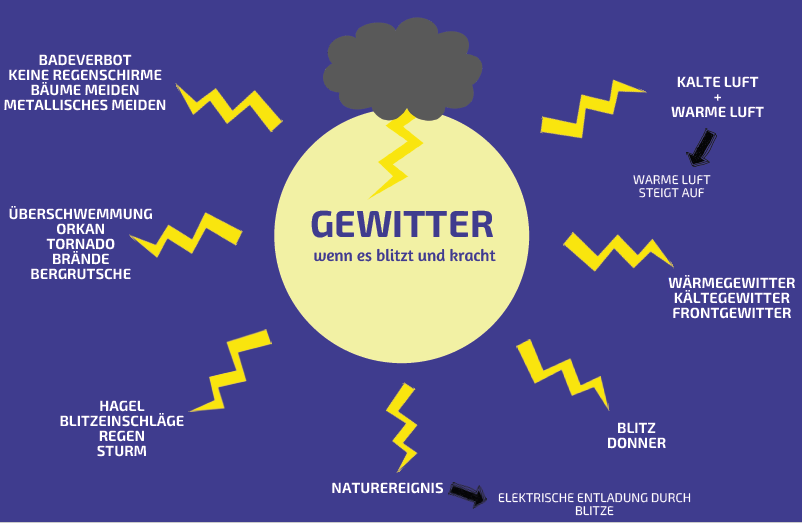 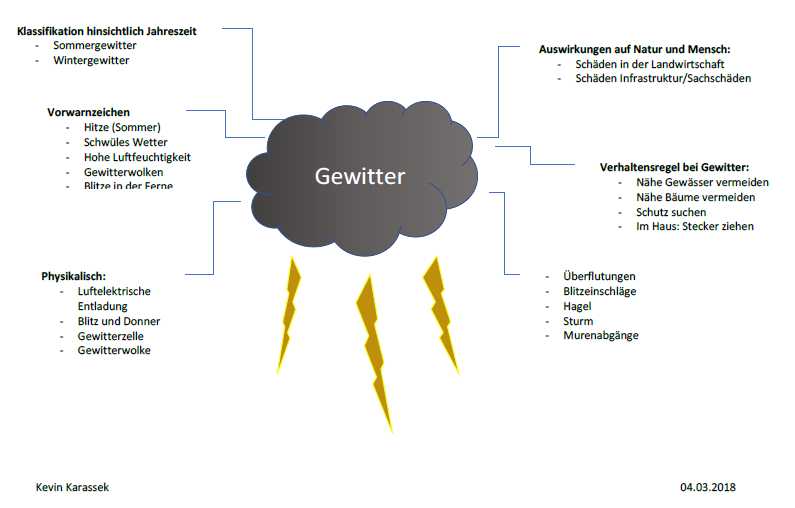 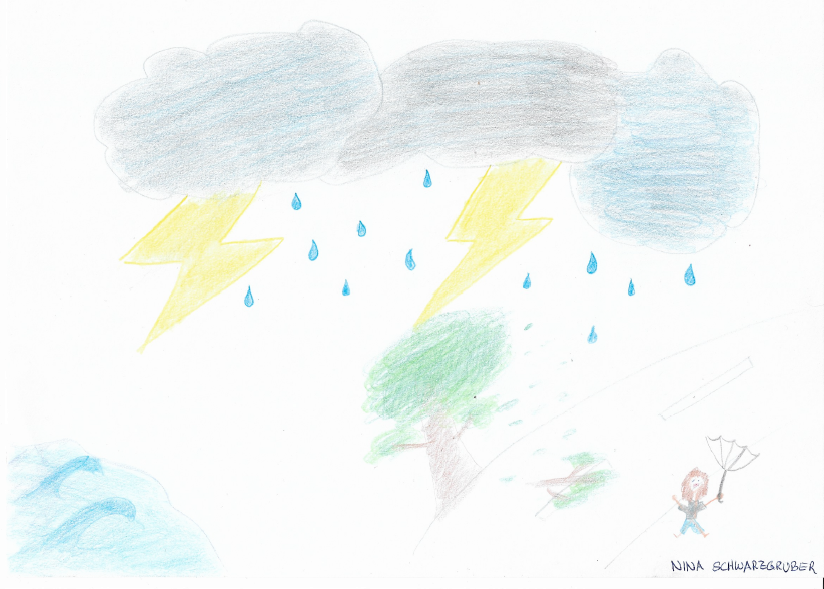 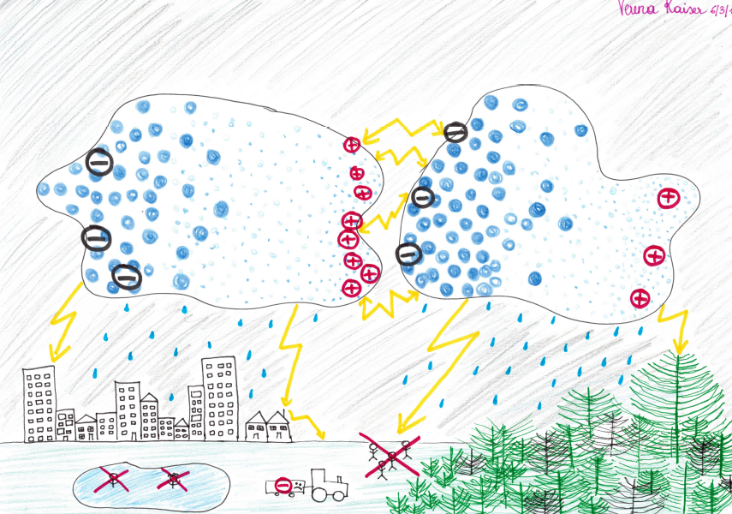 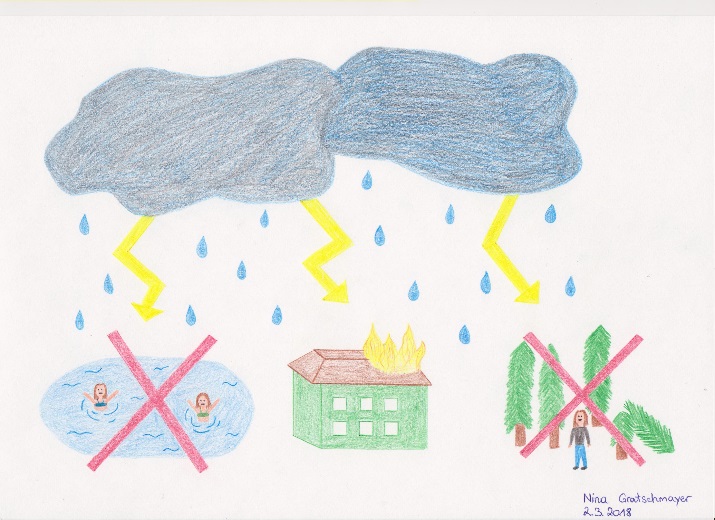 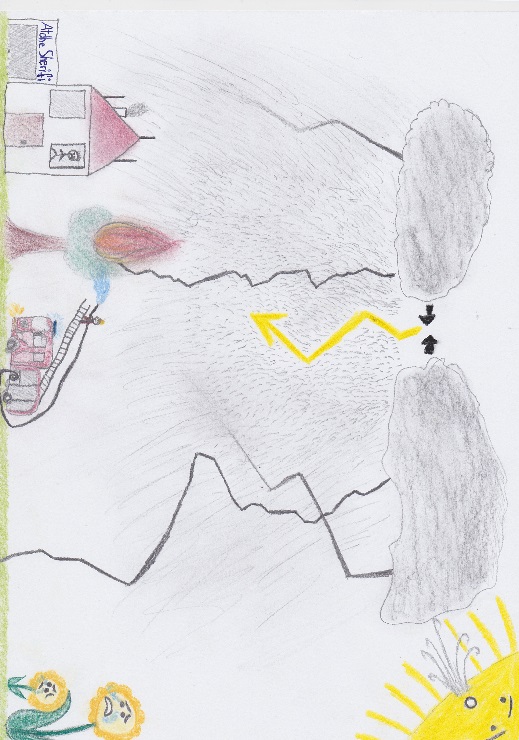 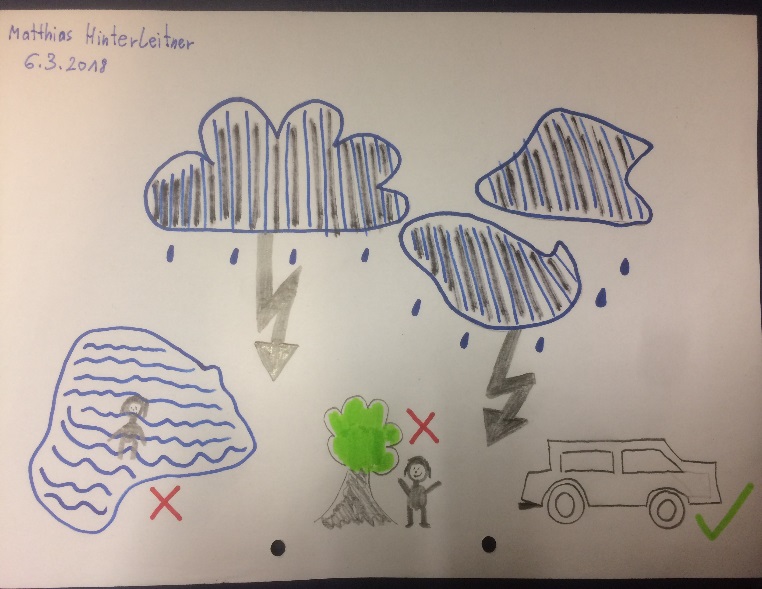 